Versie 01-01-2016                         (*) Gewenst kwartaal aankruisen.     (**) Kopie geldig legitimatiebewijs meesturen.Lidnr: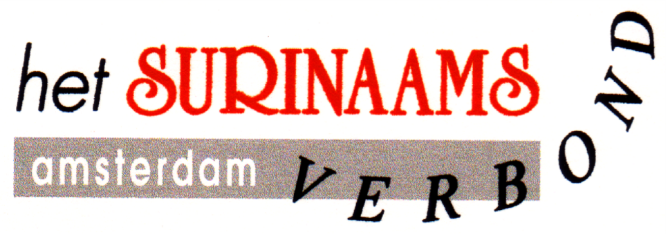 Aanmeldingsformulier Nieuw lidAanmeldingsformulier Nieuw lidAanmeldingsformulier Nieuw lid(s.v.p. duidelijk invullen in blokletters)(s.v.p. duidelijk invullen in blokletters)(s.v.p. duidelijk invullen in blokletters)Ondergetekende,Ondergetekende,Naam:Naam:……………………………………………………………………….Voorna(a)m(en):Voorna(a)m(en):……………………………………………………………………….Beroep:Beroep:……………………………………………………………………….V(rouw) / M(an):V(rouw) / M(an):……………………………………………………………………….Geboortedatum:Geboortedatum:……………………………………………………………………….Geboorteplaats:Geboorteplaats:……………………………………………………………………….Adres:Adres:……………………………………………………………………….Postcode:Postcode:……………………………………………………………………….Woonplaats:Woonplaats:……………………………………………………………………….Telefoonnummer:Telefoonnummer:……………………………………………………………………….E-mail:E-mail:……………………………………………………………………….IBAN:IBAN:……………………………………………………………………….Geeft zich hierbij op als nieuw lid van Het Surinaams VerbondGeeft zich hierbij op als nieuw lid van Het Surinaams VerbondGeeft zich hierbij op als nieuw lid van Het Surinaams VerbondMet ingang van (*):Met ingang van (*): O   1 januari          O   1 april          O   1 juli           O   1 oktoberDatum:Datum:……………………………………………………………………….Handtekening:Handtekening:……………………………………………………………………….Contributie ( € 15,00 korting indien partner ook lid is)€ 50,00 Inschrijfgeld: (éénmalig)€ 10,00Jongeren (**) tot 26 jaar betalen:€ 25,00Ouderen (**) van 70 jaar of ouder betalen:€ 25,00Het lidmaatschap geldt voor een heel jaar. Het lidmaatschap wordt elk jaar automatisch met een jaar verlengd. Indien u uw lidmaatschap wilt beëindigen, dient u dit schriftelijk of per e-mail op te zeggen vóór 1 december van het lopend kalenderjaar. Indien u na deze datum opzegt dient u het hele nieuwe kalenderjaar de lidmaatschapbijdrage te betalen.N.B. Uw partner wordt niet automatisch lid. Hij/zij moet het lidmaatschap zelfstandig aanvragen.S.v.p. opsturen naar:Ledenadministratie Het Surinaams VerbondPostbus 50381380 GA WeespNa inzending ontvangt u z.s.m. bericht.Na inzending ontvangt u z.s.m. bericht.